Trường THCS Thành Công 				                       Năm học 2023 - 2024HƯỚNG DẪN ÔN TẬP CUỐI HỌC KÌ IMÔN LỊCH SỬ - ĐỊA LÍ 6I. PHÂN MÔN LỊCH SỬ1. Nội dung ôn tập: bài 15,16, 17.2. Câu hỏi ôn tậpa. Một số câu hỏi trắc nghiệm tham khảoCâu 1: Dưới thời thuộc Đường, chức quan đứng đầu An Nam đô hộ phủ là:A. Thái thú						B. Bồ chínhC. Tiết độ sứ					D. Tể tướngCâu 2: Năm 713, người phát động khởi nghĩa chống nhà Đường ở vùng Hoan Châu là:A. Mai Thúc Loan		B. Phùng Hưng		C. Lý Bí	D. Phùng AnCâu 3: Ý không phản ánh đúng ý nghĩa lịch sử của cuộc khởi nghĩa Phùng Hưng?A. Tiếp nối truyền thống đấu tranh kiên cường của người ViệtB. Cổ vũ trực tiếp cho tinh thần đấu tranh giành độc lập của người ViệtC. Thể hiện ý chí quyết tâm đấu tranh giành độc lập của người ViệtD. Thể hiện tinh thần đấu tranh chống áp bức, bóc lột nhân dân Tống BìnhCâu 4: Năm 905, Khúc Thừa Dụ tập hợp nhân dân nổi dậy đánh chiếm Tống Bình, tự xưng:A. Tiết độ sứ				          B. Thứ sửC. Thái thú						D. Huyện lệnhCâu 5: Người lãnh đạo cuộc kháng chiến chống quân Nam Hán lần thứ nhất của nhân dân ta là?A. Khúc Thừa Dụ					B. Dương Đình NghệC. Ngô Quyền					D. Khúc hạoCâu 6: Năm 713, Mai Thúc Loan phất cờ khởi nghĩa ở:A. Hát Môn (Phúc Thọ - Hà Nội).B. đầm Dạ Trạch (Hưng Yên).C. núi Nưa (Triệu Sơn – Thanh Hóa).D. Hoan Châu (thuộc Nghệ An – Hà Tĩnh hiện nay).Câu 7: Nhân vật lịch sử nào được đề cập đến trong câu đố dân gian sau đây:“Lấy Dạ Trạch làm nơi kháng chiếnMơ ngày về đánh chiếm Long Biên   				Nhiều năm kham khổ liên miênHỏi ai ngang dọc khắp miền sậy lau?A. Mai Thúc Loan					B. Lý BíC. Triệu Quang Phục				D. Phùng HưngCâu 8. Điểm nổi bật của văn hóa nước ta thời Bắc thuộc là:A. Văn hóa Hán không ảnh hưởng nhiều đến văn hóa nước ta. B. Bỏ văn hóa dân tộc tiếp thu văn hóa Trung Quốc một cách triệt để. C. Giữ gìn và phát triển văn hóa dân tộc.D. Tiếp thu văn hóa Trung Quốc để phát triển văn hóa dân tộc. Câu 9. Ý nghĩa lớn nhất của cuộc khởi nghĩa Mai Thúc Loan (713 – 722) là:A. mở ra thời kì tự chủ lâu dài của người ViệtB. mở ra thời kì đấu tranh giành độc lập, tự chủ của người ViệtC. làm rung chuyển chính quyền đô hộ của nhà ĐườngD. giành và giữ được chính quyền trong khoảng gần 10 năm.Câu 10. Các triều đại phong kiến phương Bắc đã bắt nhân dân ta phải thay đổi phong tục theo người Hán nhằm mục đích gì?A. Bảo tồn và phát triển tinh hoa văn hóa phương Đông.B. Khai hóa văn minh cho nhân dân ta.C. Nô dịch, đồng hóa nhân dân ta về văn hóa.D. Mở rộng phát triển văn hóa Hán đến các quốc gia khác.Câu 11. Thời Bắc thuộc, ngoài việc giữ gìn được nền văn hoá của mình, nhân dân ta còn làm gì để phát triển văn hóa?A. Tiếp thu chủ động những giá trị văn hóa bên ngoài. B. Tiếp thu chủ động và sáng tạo những giá trị văn hóa bên ngoài.C. Tiếp thu chọn lọc văn hóa bên ngoài và không sáng tạo thêm.D. Tiếp thu một số ít những giá trị văn hóa bên ngoài không có ảnh hưởng lớn tới văn hóa nước ta.Câu 12. Anh hùng dân tộc nào được đề cập đến trong câu đố dân gian sau:“Người Hà Tĩnh, mặt đen như mực,Từng chiêu binh ra sức chống TàuNghệ An chiếm được buổi đầu         Tấm gương trung dũng đời sau còn truyền”.A. Mai Thúc Loan						B. Lý Nam ĐếC. Triệu Quang Phục					D. Phùng HưngCâu 13. Ý không phản ánh đúng về cải cách của Khúc Hạo?A. Chia đặt các lộ, phủ, châu, xã			B. Bình quân thuế ruộngC. Lập sổ khai hộ khẩu					D. Làm giấy khai sinhCâu 14. Khúc Hạo chủ trương xây dựng đất nước tự chủ theo đường lối:A. Khoan thư sức dân. 				B. Lấy dân làm gốc.C. Dùng pháp luật nghiêm khắc cai trị nhân dân.D. Chính sự cốt chuộng khoan dung, giản dị, nhân dân đều được yên vui.Câu 15. Việc Khúc Thừa Dụ tự xưng Tiết độ sứ, xây dựng chính quyền tự chủ và Khúc Hạo thay cha nắm quyền, tiến hành cải cách chứng tỏ:A. Người Trung Quốc vẫn nắm quyền cai trị nước ta.B. Nước ta đã hoàn toàn độc lập.C. Kết thúc gần một ngàn năm đô hộ của phong kiến phương Bắc. D. Ta đã xây dựng được chính quyền tự chủ của người Việt.b. Tự luậnCâu 1. Kể tên các cuộc khởi nghĩa tiêu biểu trong thời kì Bắc thuộc (tên người lãnh đạo, thời gian diễn ra). Nêu ý nghĩa của các cuộc khởi nghĩa.Câu 2. Theo em, những phong tục, tập quán nào của người Việt từ thời Bắc thuộc vẫn còn được giữ gìn, bảo lưu đến tận ngày nay? Ý nghĩa của điều này?Câu 3. Đầu thế kỉ X, ai là người đã đề ra cải cách để củng cố nền tự chủ cho dân tộc ta. Nêu ý nghĩa của cuộc cải cách đó?II. PHÂN MÔN ĐỊA LÍ1. Nội dung kiến thức: bài 18,19,21.2. Một số câu hỏi trắc nghiệm tham khảoCâu 1. Đại dương có diện tích nằm ở bán cầu Nam nhiều hơn ở bán cầu Bắc là:A. Bắc Băng Dương.                                 B. Ấn Độ Dương.C. Đại Tây Dương.                                    D. Thái Bình Dương.Câu 2. Cung cấp khoáng vật cho đất, tạo nên tính chất vật lí, hóa học của đất là?A. Đá mẹ 	             B. Khí hậu.	     C. Thực vật          D. Động vật.Câu 3. Có ảnh hướng rất lớn tới quá trình phong hóa, tới tốc độ phân giải chất hữu cơ cho đất là:A. Đá mẹ. 	             B. Khí hậu.	     C. Thực vật          D. Động vật.Câu 4. Đại dương rộng nhất và sâu nhất thế giới là:A. Bắc Băng Dương.                                 B. Ấn Độ Dương.C. Đại Tây Dương.                                    D. Thái Bình Dương.Câu 5. Đại dương lớn thứ hai thế giới là:A. Bắc Băng Dương.                                 B. Ấn Độ Dương.C. Đại Tây Dương.                                    D. Thái Bình Dương.Câu 6. Cung cấp chất hữu cơ cho đất là:A. Đá mẹ 	             B. Khí hậu.	     C. Thực vật          D. Động vật.Câu 7. Nước ngầm có vai trò quan trọng là gì?A. Cùng cấp nước sinh hoạt.        B. Là nguồi nước tưới ở các vùng khí hậu khô.C. Có giá trị về mặt du lịch.         D. Tất cả các ý kiến trên.Câu 8. Nước ngọt trên Trái Đất gồm có:A. Nước ngầm, nước biển, nước sông và băng.B. Nước mặt, nước biển, nước ngầm và băng.C. Nước ngầm, nước ao hồ, sông suối và băng.D. Nước mặt, nước khác, nước ngầm và băng.Câu 9: Nước mặn chiếm tỉ lệ bao nhiêu trên bề mặt Trái Đất?A. 92,7%.       		 B. 97,2%.         		 C. 79,2 %.      	D. 72,9%Câu 10. Đại dương nhỏ nhất và nông nhất thế giới là:A. Bắc Băng Dương.                             	B. Ấn Độ Dương.C. Đại Tây Dương.                               	D. Thái Bình Dương.3. Một số câu hỏi tự luận tham khảoCâu 1: Vẽ sơ đồ một hệ thống sông? Nêu được tầm quan trọng của việc sử dụng tổng hợp nước sông, hồ?Câu 2: Điền thông tin chú thích vào phẫu diện đất sau:Câu 3: Hoàn thành bảng sau để phân tích đặc điểm các vận động của biển và đại dương?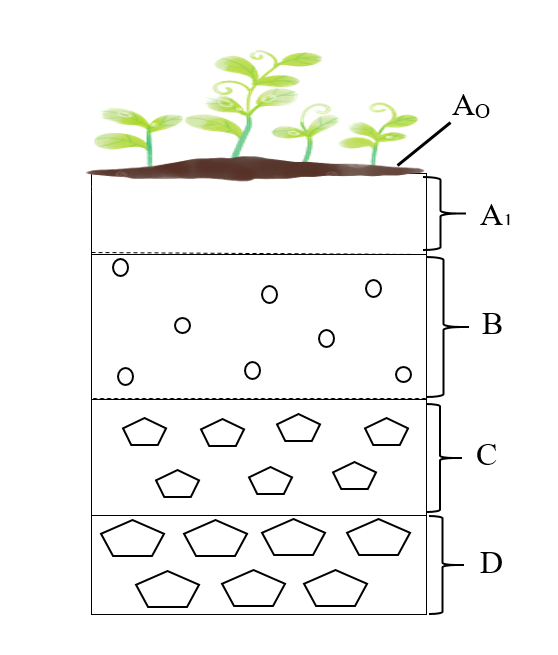 Ao:……………………………………..A1:……………………………………..B:……………………………………….C:………………………………………..D:………………………………………..Vận độngSóngThủy triềuDòng biểnKhái niệmNguyên nhânẢnh hưởng